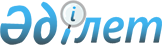 О внесении изменений и дополнений в решение Майского районного маслихата (XXVII сессия, V созыв) от 24 декабря 2013 года № 1/27 "О Майском районном бюджете на 2014 - 2016 годы"Решение маслихата Майского района Павлодарской области от 23 октября 2014 года № 1/41. Зарегистрировано Департаментом юстиции Павлодарской области 10 ноября 2014 года № 4142      Примечание РЦПИ.

      В тексте документа сохранена пунктуация и орфография оригинала.



      В соответствии с пунктом 4 статьи 106 Бюджетного кодекса Республики Казахстан от 4 декабря 2008 года, подпунктом 1) пункта 1 статьи 6 Закона Республики Казахстан "О местном государственном управлении и самоуправлении в Республике Казахстан" от 23 января 2001 года Майский районный маслихат РЕШИЛ:

      1. 

Внести в решение Майского районного маслихата (XХVII сессия, V созыв) от 24 декабря 2013 года № 1/27 "О Майском районном бюджете на 2014 - 2016 годы" (зарегистрированное в Реестре государственной регистрации нормативных правовых актов 10 января 2014 года за № 3663, опубликованное в районной газете "Шамшырақ" от 18 января 2014 года № 2) следующие изменения и дополнения:



      в пункте 1:

      в подпункте 1):

      цифры "1914197" заменить цифрами "1931989";

      цифры "364599" заменить цифрами "334172";

      дополнить абзацем следующего содержания:

      "поступления от продажи основного капитала – 48219 тысячи тенге;";

      в подпункте 2) цифры "1935460" заменить цифрами "1945752";

      в подпункте 3):

      цифры "89839" заменить цифрами "95395";

      цифры "94452" заменить цифрами "100008";

      в подпункте 4):

      слова "равно нулю" заменить цифрами "7500";

      дополнить абзацем следующего содержания:

      "приобретение финансовых активов – 7500 тысячи тенге;";

      в подпункте 5) цифры "-111102" заменить цифрами "-116658";

      в подпункте 6) цифры "111102" заменить цифрами "116658";



      приложения 1, 5 к указанному решению изложить в новой редакции согласно приложениям 1, 2 к настоящему решению.

      2. 

Контроль за выполнением настоящего решения возложить на постоянную комиссию районного маслихата по вопросам социально-экономического развития и бюджета.

      3. 

Настоящее решение вводится в действие с 1 января 2014 года.

 

  Районный бюджет на 2014 год

(с изменениями и дополнениями)

  Бюджетные программы района в сельских округах на 2014 год

 
					© 2012. РГП на ПХВ «Институт законодательства и правовой информации Республики Казахстан» Министерства юстиции Республики Казахстан
				      Председатель сессииА. Оспанов      Секретарь районного маслихатаГ. Арынов

Приложение 1

к решению Майского

районного маслихата

(XLI (внеочередная) сессия,

V созыв )№ 1/41

от 23 октября 2014 года

Приложение 1

к решению Майского

районного маслихата

(V созыв XXVII сессия)

№ 1/27 от 24 декабря 2013 годаКатегория

 Категория

 Категория

 Категория

 Категория

 Категория

 Сумма (тысяч тенге)

 Сумма (тысяч тенге)

 Класс

 Класс

 Класс

 Класс

 Сумма (тысяч тенге)

 Сумма (тысяч тенге)

 Подкласс Наименование

 Подкласс Наименование

 Подкласс Наименование

 Сумма (тысяч тенге)

 Сумма (тысяч тенге)

 I. ДОХОДЫ

 I. ДОХОДЫ

 1931989

 1931989

 1

 1

 Налоговые поступления

 Налоговые поступления

 334172

 334172

 01

 Подоходный налог

 Подоходный налог

 77866

 77866

 2

 Индивидуальный подоходный налог

 Индивидуальный подоходный налог

 77866

 77866

 03

 Социальный налог

 Социальный налог

 62064

 62064

 1

 Социальный налог

 Социальный налог

 62064

 62064

 04

 Налоги на собственность

 Налоги на собственность

 188239

 188239

 1

 Налоги на имущество

 Налоги на имущество

 167366

 167366

 3

 Земельный налог

 Земельный налог

 6609

 6609

 4

 Налог на транспортные средства

 Налог на транспортные средства

 13287

 13287

 5

 Единый земельный налог

 Единый земельный налог

 977

 977

 05

 Внутренние налоги на товары, работы, услуги

 Внутренние налоги на товары, работы, услуги

 4863

 4863

 2

 Акцизы

 Акцизы

 599

 599

 3

 Поступления за использование природных и других ресурсов

 Поступления за использование природных и других ресурсов

 2243

 2243

 4

 Сборы за ведение предпринимательской и профессиональной деятельности

 Сборы за ведение предпринимательской и профессиональной деятельности

 2021

 2021

 08

 Обязательные платежи, взимаемые за совершение юридически значимых действий и (или) выдачу документов уполномоченными на то государственными органами или должностными лицами

 Обязательные платежи, взимаемые за совершение юридически значимых действий и (или) выдачу документов уполномоченными на то государственными органами или должностными лицами

 1140

 1140

 1

 Государственная пошлина

 Государственная пошлина

 1140

 1140

 2

 2

 Неналоговые поступления

 Неналоговые поступления

 8634

 8634

 01

 Доходы от государственной собственности

 Доходы от государственной собственности

 1595

 1595

 5

 Доходы от аренды имущества, находящегося в государственной собственности

 Доходы от аренды имущества, находящегося в государственной собственности

 1508

 1508

 7

 Вознаграждения по кредитам, выданным из государственного бюджета

 Вознаграждения по кредитам, выданным из государственного бюджета

 10

 10

 9

 Прочие доходы от государственной собственности

 Прочие доходы от государственной собственности

 77

 77

 02

 Поступления от реализации товаров (работ, услуг) государственными учреждениями, финансируемыми из государственного бюджета

 Поступления от реализации товаров (работ, услуг) государственными учреждениями, финансируемыми из государственного бюджета

 22

 22

 1

 Поступления от реализации товаров (работ, услуг) государственными учреждениями, финансируемыми из государственного бюджета

 Поступления от реализации товаров (работ, услуг) государственными учреждениями, финансируемыми из государственного бюджета

 22

 22

 06

 Прочие неналоговые поступления

 Прочие неналоговые поступления

 7017

 7017

 1

 Прочие неналоговые поступления

 Прочие неналоговые поступления

 7017

 7017

 3

 3

 Поступления от продажи основного капитала

 Поступления от продажи основного капитала

 48219

 48219

 01

 Продажа государственного имущества, закрепленного за государственными учреждениями

 Продажа государственного имущества, закрепленного за государственными учреждениями

 48013

 48013

 1

 Продажа государственного имущества, закрепленного за государственными учреждениями

 Продажа государственного имущества, закрепленного за государственными учреждениями

 48013

 48013

 03

 Продажа земли и нематериальных активов

 Продажа земли и нематериальных активов

 206

 206

 1

 Продажа земли

 Продажа земли

 72

 72

 2

 Продажа нематериальных активов

 Продажа нематериальных активов

 134

 134

 4

 4

 Поступления трансфертов

 Поступления трансфертов

 1540964

 1540964

 02

 Трансферты из вышестоящих органов государственного управления

 Трансферты из вышестоящих органов государственного управления

 1540964

 1540964

 2

 Трансферты из областного бюджета

 Трансферты из областного бюджета

 1540964

 1540964

 Функциональная группа

 Функциональная группа

 Функциональная группа

 Функциональная группа

 Функциональная группа

 Функциональная группа

 Функциональная группа

 Сумма (тысяч тенге)

 Функциональная подгруппа

 Функциональная подгруппа

 Функциональная подгруппа

 Функциональная подгруппа

 Функциональная подгруппа

 Функциональная подгруппа

 Сумма (тысяч тенге)

 Администратор бюджетных программ

 Администратор бюджетных программ

 Администратор бюджетных программ

 Администратор бюджетных программ

 Сумма (тысяч тенге)

 Программа Наименование

 Программа Наименование

 Программа Наименование

 Сумма (тысяч тенге)

 ІІ. ЗАТРАТЫ

 ІІ. ЗАТРАТЫ

 1945752

 01

 Государственные услуги общего характера

 Государственные услуги общего характера

 250093

 1

 1

 Представительные, исполнительные и другие органы, выполняющие общие функции государственного управления

 Представительные, исполнительные и другие органы, выполняющие общие функции государственного управления

 224546

 112

 Аппарат маслихата района (города областного значения)

 Аппарат маслихата района (города областного значения)

 14215

 001

 Услуги по обеспечению деятельности маслихата района (города областного значения)

 Услуги по обеспечению деятельности маслихата района (города областного значения)

 13725

 003

 Капитальные расходы государственного органа

 Капитальные расходы государственного органа

 490

 122

 Аппарат акима района (города областного значения)

 Аппарат акима района (города областного значения)

 67454

 001

 Услуги по обеспечению деятельности акима района (города областного значения)

 Услуги по обеспечению деятельности акима района (города областного значения)

 55324

 003

 Капитальные расходы государственного органа

 Капитальные расходы государственного органа

 12130

 123

 Аппарат акима района в городе, города районного значения, поселка, села, сельского округа

 Аппарат акима района в городе, города районного значения, поселка, села, сельского округа

 142877

 001

 Услуги по обеспечению деятельности акима района в городе, города районного значения, поселка, села, сельского округа

 Услуги по обеспечению деятельности акима района в городе, города районного значения, поселка, села, сельского округа

 141400

 022

 Капитальные расходы государственного органа

 Капитальные расходы государственного органа

 1477

 2

 2

 Финансовая деятельность

 Финансовая деятельность

 11027

 452

 Отдел финансов района (города областного значения)

 Отдел финансов района (города областного значения)

 11027

 001

 Услуги по реализации государственной политики в области исполнения бюджета района (города областного значения) и управления коммунальной собственностью района (города областного значения)

 Услуги по реализации государственной политики в области исполнения бюджета района (города областного значения) и управления коммунальной собственностью района (города областного значения)

 10329

 003

 Проведение оценки имущества в целях налогообложения

 Проведение оценки имущества в целях налогообложения

 374

 011

 Учет, хранение, оценка и реализация имущества, поступившего в коммунальную собственность

 Учет, хранение, оценка и реализация имущества, поступившего в коммунальную собственность

 150

 018

 Капитальные расходы государственного органа

 Капитальные расходы государственного органа

 174

 5

 5

 Планирование и статистическая деятельность

 Планирование и статистическая деятельность

 14520

 453

 Отдел экономики и бюджетного планирования района (города областного значения)

 Отдел экономики и бюджетного планирования района (города областного значения)

 14520

 001

 Услуги по реализации государственной политики в области формирования и развития экономической политики, системы государственного планирования и управления района (города областного значения)

 Услуги по реализации государственной политики в области формирования и развития экономической политики, системы государственного планирования и управления района (города областного значения)

 14335

 004

 Капитальные расходы государственного органа

 Капитальные расходы государственного органа

 185

 02

 Оборона

 Оборона

 4164

 1

 1

 Военные нужды

 Военные нужды

 3237

 122

 Аппарат акима района (города областного значения)

 Аппарат акима района (города областного значения)

 3237

 005

 Мероприятия в рамках исполнения всеобщей воинской обязанности

 Мероприятия в рамках исполнения всеобщей воинской обязанности

 3237

 2

 2

 Организация работы по чрезвычайным ситуациям

 Организация работы по чрезвычайным ситуациям

 927

 122

 Аппарат акима района (города областного значения)

 Аппарат акима района (города областного значения)

 927

 006

 Предупреждение и ликвидация чрезвычайных ситуаций масштаба района (города областного значения)

 Предупреждение и ликвидация чрезвычайных ситуаций масштаба района (города областного значения)

 589

 007

 Мероприятия по профилактике и тушению степных пожаров районного (городского) масштаба, а также пожаров в населенных пунктах, в которых не созданы органы государственной противопожарной службы

 Мероприятия по профилактике и тушению степных пожаров районного (городского) масштаба, а также пожаров в населенных пунктах, в которых не созданы органы государственной противопожарной службы

 338

 04

 Образование

 Образование

 1079231

 1

 1

 Дошкольное воспитание и обучение

 Дошкольное воспитание и обучение

 134058

 123

 Аппарат акима района в городе, города районного значения, поселка, села, сельского округа

 Аппарат акима района в городе, города районного значения, поселка, села, сельского округа

 124927

 004

 Обеспечение деятельности организаций дошкольного воспитания и обучения

 Обеспечение деятельности организаций дошкольного воспитания и обучения

 22634

 041

 Реализация государственного образовательного заказа в дошкольных организациях образования

 Реализация государственного образовательного заказа в дошкольных организациях образования

 102293

 464

 Отдел образования района (города областного значения)

 Отдел образования района (города областного значения)

 9131

 040

 Реализация государственного образовательного заказа в дошкольных организациях образования

 Реализация государственного образовательного заказа в дошкольных организациях образования

 9131

 2

 2

 Начальное, основное среднее и общее среднее образование

 Начальное, основное среднее и общее среднее образование

 897468

 123

 Аппарат акима района в городе, города районного значения, поселка, села, сельского округа

 Аппарат акима района в городе, города районного значения, поселка, села, сельского округа

 9736

 005

 Организация бесплатного подвоза учащихся до школы и обратно в сельской местности

 Организация бесплатного подвоза учащихся до школы и обратно в сельской местности

 9736

 464

 Отдел образования района (города областного значения)

 Отдел образования района (города областного значения)

 887732

 003

 Общеобразовательное обучение

 Общеобразовательное обучение

 835723

 006

 Дополнительное образование для детей

 Дополнительное образование для детей

 52009

 9

 9

 Прочие услуги в области образования

 Прочие услуги в области образования

 47705

 464

 Отдел образования района (города областного значения)

 Отдел образования района (города областного значения)

 47705

 001

 Услуги по реализации государственной политики на местном уровне в области образования

 Услуги по реализации государственной политики на местном уровне в области образования

 13554

 005

 Приобретение и доставка учебников, учебно-методических комплексов для государственных учреждений образования района (города областного значения)

 Приобретение и доставка учебников, учебно-методических комплексов для государственных учреждений образования района (города областного значения)

 8466

 007

 Проведение школьных олимпиад, внешкольных мероприятий и конкурсов районного (городского) масштаба

 Проведение школьных олимпиад, внешкольных мероприятий и конкурсов районного (городского) масштаба

 285

 012

 Капитальные расходы государственных органов

 Капитальные расходы государственных органов

 89

 015

 Ежемесячная выплата денежных средств опекунам (попечителям) на содержание ребенка-сироты (детей-сирот), и ребенка (детей), оставшегося без попечения родителей

 Ежемесячная выплата денежных средств опекунам (попечителям) на содержание ребенка-сироты (детей-сирот), и ребенка (детей), оставшегося без попечения родителей

 5589

 067

 Капитальные расходы подведомственных государственных учреждений и организаций

 Капитальные расходы подведомственных государственных учреждений и организаций

 19722

 06

 Социальная помощь и социальное обеспечение

 Социальная помощь и социальное обеспечение

 98139

 2

 2

 Социальная помощь

 Социальная помощь

 78976

 123

 Аппарат акима района в городе, города районного значения, поселка, села, сельского округа

 Аппарат акима района в городе, города районного значения, поселка, села, сельского округа

 7766

 003

 Оказание социальной помощи нуждающимся гражданам на дому

 Оказание социальной помощи нуждающимся гражданам на дому

 7766

 451

 Отдел занятости и социальных программ района (города областного значения)

 Отдел занятости и социальных программ района (города областного значения)

 71210

 002

 Программа занятости

 Программа занятости

 21977

 004

 Оказание социальной помощи на приобретение топлива специалистам здравоохранения, образования, социального обеспечения, культуры, спорта и ветеринарии в сельской местности в соответствии с законодательством Республики Казахстан

 Оказание социальной помощи на приобретение топлива специалистам здравоохранения, образования, социального обеспечения, культуры, спорта и ветеринарии в сельской местности в соответствии с законодательством Республики Казахстан

 6152

 005

 Государственная адресная социальная помощь

 Государственная адресная социальная помощь

 2575

 007

 Социальная помощь отдельным категориям нуждающихся граждан по решениям местных представительных органов

 Социальная помощь отдельным категориям нуждающихся граждан по решениям местных представительных органов

 33819

 010

 Материальное обеспечение детей-инвалидов, воспитывающихся и обучающихся на дому

 Материальное обеспечение детей-инвалидов, воспитывающихся и обучающихся на дому

 279

 014

 Оказание социальной помощи нуждающимся гражданам на дому

 Оказание социальной помощи нуждающимся гражданам на дому

 580

 016

 Государственные пособия на детей до 18 лет

 Государственные пособия на детей до 18 лет

 3199

 017

 Обеспечение нуждающихся инвалидов обязательными гигиеническими средствами и предоставление услуг специалистами жестового языка, индивидуальными помощниками в соответствии с индивидуальной программой реабилитации инвалида

 Обеспечение нуждающихся инвалидов обязательными гигиеническими средствами и предоставление услуг специалистами жестового языка, индивидуальными помощниками в соответствии с индивидуальной программой реабилитации инвалида

 2629

 9

 9

 Прочие услуги в области социальной помощи и социального обеспечения

 Прочие услуги в области социальной помощи и социального обеспечения

 19163

 451

 Отдел занятости и социальных программ района (города областного значения)

 Отдел занятости и социальных программ района (города областного значения)

 19163

 001

 Услуги по реализации государственной политики на местном уровне в области обеспечения занятости и реализации социальных программ для населения

 Услуги по реализации государственной политики на местном уровне в области обеспечения занятости и реализации социальных программ для населения

 18556

 011

 Оплата услуг по зачислению, выплате и доставке пособий и других социальных выплат

 Оплата услуг по зачислению, выплате и доставке пособий и других социальных выплат

 457

 021

 Капитальные расходы государственного органа

 Капитальные расходы государственного органа

 150

 07

 Жилищно-коммунальное хозяйство

 Жилищно-коммунальное хозяйство

 162426

 1

 1

 Жилищное хозяйство

 Жилищное хозяйство

 16467

 123

 Аппарат акима района в городе, города районного значения, поселка, села, сельского округа

 Аппарат акима района в городе, города районного значения, поселка, села, сельского округа

 11894

 007

 Организация сохранения государственного жилищного фонда города районного значения, поселка, аула (села), аульного (сельского) округа

 Организация сохранения государственного жилищного фонда города районного значения, поселка, аула (села), аульного (сельского) округа

 600

 027

 Ремонт и благоустройство объектов в рамках развития городов и сельских населенных пунктов по Дорожной карте занятости 2020

 Ремонт и благоустройство объектов в рамках развития городов и сельских населенных пунктов по Дорожной карте занятости 2020

 11294

 458

 Отдел жилищно-коммунального хозяйства, пассажирского транспорта и автомобильных дорог района (города областного значения)

 Отдел жилищно-коммунального хозяйства, пассажирского транспорта и автомобильных дорог района (города областного значения)

 1434

 003

 Организация сохранения государственного жилищного фонда

 Организация сохранения государственного жилищного фонда

 467

 005

 Снос аварийного и ветхого жилья

 Снос аварийного и ветхого жилья

 129

 041

 Ремонт и благоустройство объектов в рамках развития городов и сельских населенных пунктов по Дорожной карте занятости 2020

 Ремонт и благоустройство объектов в рамках развития городов и сельских населенных пунктов по Дорожной карте занятости 2020

 838

 464

 Отдел образования района (города областного значения)

 Отдел образования района (города областного значения)

 3139

 026

 Ремонт объектов в рамках развития городов и сельских населенных пунктов по Дорожной карте занятости 2020

 Ремонт объектов в рамках развития городов и сельских населенных пунктов по Дорожной карте занятости 2020

 3139

 2

 2

 Коммунальное хозяйство

 Коммунальное хозяйство

 125055

 123

 Аппарат акима района в городе, города районного значения, поселка, села, сельского округа

 Аппарат акима района в городе, города районного значения, поселка, села, сельского округа

 883

 014

 Организация водоснабжения населенных пунктов

 Организация водоснабжения населенных пунктов

 883

 458

 Отдел жилищно-коммунального хозяйства, пассажирского транспорта и автомобильных дорог района (города областного значения)

 Отдел жилищно-коммунального хозяйства, пассажирского транспорта и автомобильных дорог района (города областного значения)

 40702

 012

 Функционирование системы водоснабжения и водоотведения

 Функционирование системы водоснабжения и водоотведения

 40702

 472

 Отдел строительства, архитектуры и градостроительства района (города областного значения)

 Отдел строительства, архитектуры и градостроительства района (города областного значения)

 83470

 006

 Развитие системы водоснабжения и водоотведения

 Развитие системы водоснабжения и водоотведения

 83470

 3

 3

 Благоустройство населенных пунктов

 Благоустройство населенных пунктов

 20904

 123

 Аппарат акима района в городе, города районного значения, поселка, села, сельского округа

 Аппарат акима района в городе, города районного значения, поселка, села, сельского округа

 19819

 008

 Освещение улиц населенных пунктов

 Освещение улиц населенных пунктов

 16325

 011

 Благоустройство и озеленение населенных пунктов

 Благоустройство и озеленение населенных пунктов

 3494

 458

 Отдел жилищно-коммунального хозяйства, пассажирского транспорта и автомобильных дорог района (города областного значения)

 Отдел жилищно-коммунального хозяйства, пассажирского транспорта и автомобильных дорог района (города областного значения)

 1085

 016

 Обеспечение санитарии населенных пунктов

 Обеспечение санитарии населенных пунктов

 1085

 08

 Культура, спорт, туризм и информационное пространство

 Культура, спорт, туризм и информационное пространство

 162831

 1

 1

 Деятельность в области культуры

 Деятельность в области культуры

 113645

 123

 Аппарат акима района в городе, города районного значения, поселка, села, сельского округа

 Аппарат акима района в городе, города районного значения, поселка, села, сельского округа

 88983

 006

 Поддержка культурно-досуговой работы на местном уровне

 Поддержка культурно-досуговой работы на местном уровне

 88983

 457

 Отдел культуры, развития языков, физической культуры и спорта района (города областного значения)

 Отдел культуры, развития языков, физической культуры и спорта района (города областного значения)

 24662

 003

 Поддержка культурно-досуговой работы

 Поддержка культурно-досуговой работы

 22025

 015

 Обеспечение сохранности историко-культурного наследия и доступа к ним

 Обеспечение сохранности историко-культурного наследия и доступа к ним

 2637

 2

 2

 Спорт

 Спорт

 2699

 457

 Отдел культуры, развития языков, физической культуры и спорта района (города областного значения)

 Отдел культуры, развития языков, физической культуры и спорта района (города областного значения)

 2699

 009

 Проведение спортивных соревнований на районном (города областного значения) уровне

 Проведение спортивных соревнований на районном (города областного значения) уровне

 1165

 010

 Подготовка и участие членов сборных команд района (города областного значения) по различным видам спорта на областных спортивных соревнованиях

 Подготовка и участие членов сборных команд района (города областного значения) по различным видам спорта на областных спортивных соревнованиях

 1534

 3

 3

 Информационное пространство

 Информационное пространство

 28939

 456

 Отдел внутренней политики района (города областного значения)

 Отдел внутренней политики района (города областного значения)

 4747

 002

 Услуги по проведению государственной информационной политики через газеты и журналы

 Услуги по проведению государственной информационной политики через газеты и журналы

 4747

 457

 Отдел культуры, развития языков, физической культуры и спорта района (города областного значения)

 Отдел культуры, развития языков, физической культуры и спорта района (города областного значения)

 24192

 006

 Функционирование районных (городских) библиотек

 Функционирование районных (городских) библиотек

 24016

 007

 Развитие государственного языка и других языков народа Казахстана

 Развитие государственного языка и других языков народа Казахстана

 176

 9

 9

 Прочие услуги по организации культуры, спорта, туризма и информационного пространства

 Прочие услуги по организации культуры, спорта, туризма и информационного пространства

 17548

 456

 Отдел внутренней политики района (города областного значения)

 Отдел внутренней политики района (города областного значения)

 8273

 001

 Услуги по реализации государственной политики на местном уровне в области информации, укрепления государственности и формирования социального оптимизма граждан

 Услуги по реализации государственной политики на местном уровне в области информации, укрепления государственности и формирования социального оптимизма граждан

 7123

 003

 Реализация мероприятий в сфере молодежной политики

 Реализация мероприятий в сфере молодежной политики

 1000

 006

 Капитальные расходы государственного органа

 Капитальные расходы государственного органа

 150

 457

 Отдел культуры, развития языков, физической культуры и спорта района (города областного значения)

 Отдел культуры, развития языков, физической культуры и спорта района (города областного значения)

 9275

 001

 Услуги по реализации государственной политики на местном уровне в области культуры, развития языков, физической культуры и спорта

 Услуги по реализации государственной политики на местном уровне в области культуры, развития языков, физической культуры и спорта

 6690

 032

 Капитальные расходы подведомственных государственных учреждений и организаций

 Капитальные расходы подведомственных государственных учреждений и организаций

 2585

 10

 Сельское, водное, лесное, рыбное хозяйство, особо охраняемые природные территории, охрана окружающей среды и животного мира, земельные отношения

 Сельское, водное, лесное, рыбное хозяйство, особо охраняемые природные территории, охрана окружающей среды и животного мира, земельные отношения

 78553

 1

 1

 Сельское хозяйство

 Сельское хозяйство

 25697

 453

 Отдел экономики и бюджетного планирования района (города областного значения)

 Отдел экономики и бюджетного планирования района (города областного значения)

 9529

 099

 Реализация мер по оказанию социальной поддержки специалистов

 Реализация мер по оказанию социальной поддержки специалистов

 9529

 473

 Отдел ветеринарии района (города областного значения)

 Отдел ветеринарии района (города областного значения)

 16168

 001

 Услуги по реализации государственной политики на местном уровне в сфере ветеринарии

 Услуги по реализации государственной политики на местном уровне в сфере ветеринарии

 6589

 005

 Обеспечение функционирования скотомогильников (биотермических ям)

 Обеспечение функционирования скотомогильников (биотермических ям)

 577

 006

 Организация санитарного убоя больных животных

 Организация санитарного убоя больных животных

 7232

 007

 Организация отлова и уничтожения бродячих собак и кошек

 Организация отлова и уничтожения бродячих собак и кошек

 1200

 010

 Проведение мероприятий по идентификации сельскохозяйственных животных

 Проведение мероприятий по идентификации сельскохозяйственных животных

 570

 6

 6

 Земельные отношения

 Земельные отношения

 12246

 463

 Отдел земельных отношений района (города областного значения)

 Отдел земельных отношений района (города областного значения)

 12246

 001

 Услуги по реализации государственной политики в области регулирования земельных отношений на территории района (города областного значения)

 Услуги по реализации государственной политики в области регулирования земельных отношений на территории района (города областного значения)

 6401

 004

 Организация работ по зонированию земель

 Организация работ по зонированию земель

 5845

 9

 9

 Прочие услуги в области сельского, водного, лесного, рыбного хозяйства, охраны окружающей среды и земельных отношений

 Прочие услуги в области сельского, водного, лесного, рыбного хозяйства, охраны окружающей среды и земельных отношений

 40610

 473

 Отдел ветеринарии района (города областного значения)

 Отдел ветеринарии района (города областного значения)

 40610

 011

 Проведение противоэпизоотических мероприятий

 Проведение противоэпизоотических мероприятий

 40610

 11

 Промышленность, архитектурная, градостроительная и строительная деятельность

 Промышленность, архитектурная, градостроительная и строительная деятельность

 53453

 2

 2

 Архитектурная, градостроительная и строительная деятельность

 Архитектурная, градостроительная и строительная деятельность

 53453

 472

 Отдел строительства, архитектуры и градостроительства района (города областного значения)

 Отдел строительства, архитектуры и градостроительства района (города областного значения)

 53453

 001

 Услуги по реализации государственной политики в области строительства, архитектуры и градостроительства на местном уровне

 Услуги по реализации государственной политики в области строительства, архитектуры и градостроительства на местном уровне

 6518

 013

 Разработка схем градостроительного развития территории района, генеральных планов городов районного (областного) значения, поселков и иных сельских населенных пунктов

 Разработка схем градостроительного развития территории района, генеральных планов городов районного (областного) значения, поселков и иных сельских населенных пунктов

 46635

 015

 Капитальные расходы государственного органа

 Капитальные расходы государственного органа

 300

 12

 Транспорт и коммуникации

 Транспорт и коммуникации

 11260

 1

 1

 Автомобильный транспорт

 Автомобильный транспорт

 10527

 123

 Аппарат акима района в городе, города районного значения, поселка, села, сельского округа

 Аппарат акима района в городе, города районного значения, поселка, села, сельского округа

 5440

 013

 Обеспечение функционирования автомобильных дорог в городах районного значения, поселках, селах, сельских округах

 Обеспечение функционирования автомобильных дорог в городах районного значения, поселках, селах, сельских округах

 5440

 458

 Отдел жилищно-коммунального хозяйства, пассажирского транспорта и автомобильных дорог района (города областного значения)

 Отдел жилищно-коммунального хозяйства, пассажирского транспорта и автомобильных дорог района (города областного значения)

 5087

 023

 Обеспечение функционирования автомобильных дорог

 Обеспечение функционирования автомобильных дорог

 5087

 9

 9

 Прочие услуги в сфере транспорта и коммуникаций

 Прочие услуги в сфере транспорта и коммуникаций

 733

 458

 Отдел жилищно-коммунального хозяйства, пассажирского транспорта и автомобильных дорог района (города областного значения)

 Отдел жилищно-коммунального хозяйства, пассажирского транспорта и автомобильных дорог района (города областного значения)

 733

 024

 Организация внутрипоселковых (внутригородских), пригородных и внутрирайонных общественных пассажирских перевозок

 Организация внутрипоселковых (внутригородских), пригородных и внутрирайонных общественных пассажирских перевозок

 733

 13

 Прочие

 Прочие

 39926

 9

 9

 Прочие

 Прочие

 39926

 454

 Отдел предпринимательства и сельского хозяйства района (города областного значения)

 Отдел предпринимательства и сельского хозяйства района (города областного значения)

 10615

 001

 Услуги по реализации государственной политики на местном уровне в области развития предпринимательства, сельского хозяйства

 Услуги по реализации государственной политики на местном уровне в области развития предпринимательства, сельского хозяйства

 9930

 007

 Капитальные расходы государственного органа

 Капитальные расходы государственного органа

 685

 458

 Отдел жилищно-коммунального хозяйства, пассажирского транспорта и автомобильных дорог района (города областного значения)

 Отдел жилищно-коммунального хозяйства, пассажирского транспорта и автомобильных дорог района (города областного значения)

 29311

 001

 Услуги по реализации государственной политики на местном уровне в области жилищно-коммунального хозяйства, пассажирского транспорта и автомобильных дорог

 Услуги по реализации государственной политики на местном уровне в области жилищно-коммунального хозяйства, пассажирского транспорта и автомобильных дорог

 18407

 013

 Капитальные расходы государственного органа

 Капитальные расходы государственного органа

 150

 040

 Реализация мер по содействию экономическому развитию регионов в рамках Программы "Развитие регионов"

 Реализация мер по содействию экономическому развитию регионов в рамках Программы "Развитие регионов"

 10754

 14

 Обслуживание долга

 Обслуживание долга

 10

 1

 1

 Обслуживание долга

 Обслуживание долга

 10

 452

 Отдел финансов района (города областного значения)

 Отдел финансов района (города областного значения)

 10

 013

 Обслуживание долга местных исполнительных органов по выплате вознаграждений и иных платежей по займам из областного бюджета

 Обслуживание долга местных исполнительных органов по выплате вознаграждений и иных платежей по займам из областного бюджета

 10

 15

 Трансферты

 Трансферты

 5666

 1

 1

 Трансферты

 Трансферты

 5666

 452

 Отдел финансов района (города областного значения)

 Отдел финансов района (города областного значения)

 5666

 006

 Возврат неиспользованных (недоиспользованных) целевых трансфертов

 Возврат неиспользованных (недоиспользованных) целевых трансфертов

 5666

 ІІІ. ЧИСТОЕ БЮДЖЕТНОЕ КРЕДИТОВАНИЕ

 ІІІ. ЧИСТОЕ БЮДЖЕТНОЕ КРЕДИТОВАНИЕ

 95395

 Бюджетные кредиты

 Бюджетные кредиты

 100008

 10

 Сельское, водное, лесное, рыбное хозяйство, особо охраняемые природные территории, охрана окружающей среды и животного мира, земельные отношения

 Сельское, водное, лесное, рыбное хозяйство, особо охраняемые природные территории, охрана окружающей среды и животного мира, земельные отношения

 100008

 1

 1

 Сельское хозяйство

 Сельское хозяйство

 100008

 453

 Отдел экономики и бюджетного планирования района (города областного значения)

 Отдел экономики и бюджетного планирования района (города областного значения)

 100008

 006

 Бюджетные кредиты для реализации мер социальной поддержки специалистов

 Бюджетные кредиты для реализации мер социальной поддержки специалистов

 100008

 5

 Погашение бюджетных кредитов

 Погашение бюджетных кредитов

 4613

 01

 01

 Погашение бюджетных кредитов

 Погашение бюджетных кредитов

 4613

 1

 Погашение бюджетных кредитов выданных из государственного бюджета

 Погашение бюджетных кредитов выданных из государственного бюджета

 4613

 ІV. САЛЬДО ПО ОПЕРАЦИЯМ С ФИНАНСОВЫМИ АКТИВАМИ

 ІV. САЛЬДО ПО ОПЕРАЦИЯМ С ФИНАНСОВЫМИ АКТИВАМИ

 7500

 Приобретение финансовых активов

 Приобретение финансовых активов

 7500

 13

 Прочие

 Прочие

 7500

 9

 9

 Прочие

 Прочие

 7500

 458

 Отдел жилищно-коммунального хозяйства, пассажирского транспорта и автомобильных дорог района (города областного значения)

 Отдел жилищно-коммунального хозяйства, пассажирского транспорта и автомобильных дорог района (города областного значения)

 7500

 065

 Формирование или увеличение уставного капитала юридических лиц

 Формирование или увеличение уставного капитала юридических лиц

 7500

 V. ДЕФИЦИТ (ПРОФИЦИТ) БЮДЖЕТА

 V. ДЕФИЦИТ (ПРОФИЦИТ) БЮДЖЕТА

 -116658

 VІ. ФИНАНСИРОВАНИЕ ДЕФИЦИТА (ИСПОЛЬЗОВАНИЕ ПРОФИЦИТА) БЮДЖЕТА

 VІ. ФИНАНСИРОВАНИЕ ДЕФИЦИТА (ИСПОЛЬЗОВАНИЕ ПРОФИЦИТА) БЮДЖЕТА

 116658

 7

 Поступления займов

 Поступления займов

 100008

 01

 01

 Внутренние государственные займы

 Внутренние государственные займы

 100008

 2

 Договоры займа

 Договоры займа

 100008

 16

 Погашение займов

 Погашение займов

 4613

 1

 1

 Погашение займов

 Погашение займов

 4613

 452

 Отдел финансов района (города областного значения)

 Отдел финансов района (города областного значения)

 4613

 008

 Погашение долга местного исполнительного органа перед вышестоящим бюджетом

 Погашение долга местного исполнительного органа перед вышестоящим бюджетом

 4613

 8

 Используемые остатки бюджетных средств

 Используемые остатки бюджетных средств

 21263

 01

 01

 Остатки бюджетных средств

 Остатки бюджетных средств

 21263

 1

 Свободные остатки бюджетных средств

 Свободные остатки бюджетных средств

 21263

 

Приложение 2

к решению Майского

районного маслихата

(XLI (внеочередная) сессия,

V созыв )№ 1/41

от 23 октября 2014 года

Приложение 5

к решению Майского

районного маслихата

(V созыв XXVII сессия)

№ 1/27 от 24 декабря 2013 годаФункциональная группа

 Функциональная группа

 Функциональная группа

 Функциональная группа

 Функциональная группа

 Функциональная подгруппа

 Функциональная подгруппа

 Функциональная подгруппа

 Функциональная подгруппа

 Администратор

 Администратор

 Администратор

 Программа Наименование

 Программа Наименование

 Аппарат акима села Акжар

 Аппарат акима села Акжар

 Аппарат акима села Акжар

 Аппарат акима села Акжар

 Аппарат акима села Акжар

 1

 1

 123

 001

 Услуги по обеспечению деятельности акима района в городе, города районного значения, поселка, села, сельского округа

 7

 3

 123

 008

 Освещение улиц населенных пунктов

 011

 Благоустройство и озеленение населенных пунктов

 8

 1

 123

 006

 Поддержка культурно-досуговой работы на местном уровне

 12

 1

 123

 013

 Обеспечение функционирования автомобильных дорог в городах районного значения, поселках, селах, сельских округах

 Аппарат акима Майского сельского округа

 Аппарат акима Майского сельского округа

 Аппарат акима Майского сельского округа

 Аппарат акима Майского сельского округа

 Аппарат акима Майского сельского округа

 1

 1

 123

 001

 Услуги по обеспечению деятельности акима района в городе, города районного значения, поселка, села, сельского округа

 4

 2

 123

 005

 Организация бесплатного подвоза учащихся до школы и обратно в сельской местности

 6

 2

 123

 003

 Оказание социальной помощи нуждающимся гражданам на дому

 7

 1

 123

 027

 Ремонт и благоустройство объектов в рамках развития городов и сельских населенных пунктов по Дорожной карте занятости 2020

 3

 123

 008

 Освещение улиц населенных пунктов

 011

 Благоустройство и озеленение населенных пунктов

 8

 1

 123

 006

 Поддержка культурно-досуговой работы на местном уровне

 12

 1

 123

 013

 Обеспечение функционирования автомобильных дорог в городах районного значения, поселках, селах, сельских округах

 Аппарат акима Каратерекского сельского округа

 Аппарат акима Каратерекского сельского округа

 Аппарат акима Каратерекского сельского округа

 Аппарат акима Каратерекского сельского округа

 Аппарат акима Каратерекского сельского округа

 1

 1

 123

 001

 Услуги по обеспечению деятельности акима района в городе, города районного значения, поселка, села, сельского округа

 4

 1

 123

 041

 Реализация государственного образовательного заказа в дошкольных организациях образования

 2

 123

 005

 Организация бесплатного подвоза учащихся до школы и обратно в сельской местности

 6

 2

 123

 003

 Оказание социальной помощи нуждающимся гражданам на дому

 7

 3

 123

 008

 Освещение улиц населенных пунктов

 011

 Благоустройство и озеленение населенных пунктов

 8

 1

 123

 006

 Поддержка культурно-досуговой работы на местном уровне

 12

 1

 123

 013

 Обеспечение функционирования автомобильных дорог в городах районного значения, поселках, селах, сельских округах

 Аппарат акима села Майтубек

 Аппарат акима села Майтубек

 Аппарат акима села Майтубек

 Аппарат акима села Майтубек

 Аппарат акима села Майтубек

 1

 1

 123

 001

 Услуги по обеспечению деятельности акима района в городе, города районного значения, поселка, села, сельского округа

 6

 2

 123

 003

 Оказание социальной помощи нуждающимся гражданам на дому

 7

 1

 123

 007

 Организация сохранения государственного жилищного фонда города районного значения, поселка, аула (села), аульного (сельского) округа

 3

 123

 008

 Освещение улиц населенных пунктов

 011

 Благоустройство и озеленение населенных пунктов

 8

 1

 123

 006

 Поддержка культурно-досуговой работы на местном уровне

 12

 1

 123

 013

 Обеспечение функционирования автомобильных дорог в городах районного значения, поселках, селах, сельских округах

 Аппарат акима Казанского сельского округа

 Аппарат акима Казанского сельского округа

 Аппарат акима Казанского сельского округа

 Аппарат акима Казанского сельского округа

 Аппарат акима Казанского сельского округа

 1

 1

 123

 001

 Услуги по обеспечению деятельности акима района в городе, города районного значения, поселка, села, сельского округа

 022

 Капитальные расходы государственного органа

 4

 2

 123

 005

 Организация бесплатного подвоза учащихся до школы и обратно в сельской местности

 6

 2

 123

 003

 Оказание социальной помощи нуждающимся гражданам на дому

 7

 1

 123

 027

 Ремонт и благоустройство объектов в рамках развития городов и сельских населенных пунктов по Дорожной карте занятости 2020

 3

 123

 008

 Освещение улиц населенных пунктов

 011

 Благоустройство и озеленение населенных пунктов

 8

 1

 123

 006

 Поддержка культурно-досуговой работы на местном уровне

 12

 1

 123

 013

 Обеспечение функционирования автомобильных дорог в городах районного значения, поселках, селах, сельских округах

 Аппарат акима Сатинского сельского округа

 Аппарат акима Сатинского сельского округа

 Аппарат акима Сатинского сельского округа

 Аппарат акима Сатинского сельского округа

 Аппарат акима Сатинского сельского округа

 1

 1

 123

 001

 Услуги по обеспечению деятельности акима района в городе, города районного значения, поселка, села, сельского округа

 022

 Капитальные расходы государственного органа

 4

 1

 123

 041

 Реализация государственного образовательного заказа в дошкольных организациях образования

 2

 123

 005

 Организация бесплатного подвоза учащихся до школы и обратно в сельской местности

 6

 2

 123

 003

 Оказание социальной помощи нуждающимся гражданам на дому

 7

 1

 123

 027

 Ремонт и благоустройство объектов в рамках развития городов и сельских населенных пунктов по Дорожной карте занятости 2020

 3

 123

 008

 Освещение улиц населенных пунктов

 011

 Благоустройство и озеленение населенных пунктов

 8

 1

 123

 006

 Поддержка культурно-досуговой работы на местном уровне

 12

 1

 123

 013

 Обеспечение функционирования автомобильных дорог в городах районного значения, поселках, селах, сельских округах

 Аппарат акима Малайсаринского сельского округа

 Аппарат акима Малайсаринского сельского округа

 Аппарат акима Малайсаринского сельского округа

 Аппарат акима Малайсаринского сельского округа

 Аппарат акима Малайсаринского сельского округа

 1

 1

 123

 001

 Услуги по обеспечению деятельности акима района в городе, города районного значения, поселка, села, сельского округа

 022

 Капитальные расходы государственного органа

 4

 2

 123

 005

 Организация бесплатного подвоза учащихся до школы и обратно в сельской местности

 6

 2

 123

 003

 Оказание социальной помощи нуждающимся гражданам на дому

 7

 1

 123

 027

 Ремонт и благоустройство объектов в рамках развития городов и сельских населенных пунктов по Дорожной карте занятости 2020

 3

 123

 008

 Освещение улиц населенных пунктов

 011

 Благоустройство и озеленение населенных пунктов

 8

 1

 123

 006

 Поддержка культурно-досуговой работы на местном уровне

 12

 1

 123

 013

 Обеспечение функционирования автомобильных дорог в городах районного значения, поселках, селах, сельских округах

 Аппарат акима Кентубекского сельского округа

 Аппарат акима Кентубекского сельского округа

 Аппарат акима Кентубекского сельского округа

 Аппарат акима Кентубекского сельского округа

 Аппарат акима Кентубекского сельского округа

 1

 1

 123

 001

 Услуги по обеспечению деятельности акима района в городе, города районного значения, поселка, села, сельского округа

 022

 Капитальные расходы государственного органа

 4

 1

 123

 041

 Реализация государственного образовательного заказа в дошкольных организациях образования

 7

 1

 123

 027

 Ремонт и благоустройство объектов в рамках развития городов и сельских населенных пунктов по Дорожной карте занятости 2020

 3

 123

 008

 Освещение улиц населенных пунктов

 011

 Благоустройство и озеленение населенных пунктов

 8

 1

 123

 006

 Поддержка культурно-досуговой работы на местном уровне

 12

 1

 123

 013

 Обеспечение функционирования автомобильных дорог в городах районного значения, поселках, селах, сельских округах

 Аппарат акима Коктубекского сельского округа

 Аппарат акима Коктубекского сельского округа

 Аппарат акима Коктубекского сельского округа

 Аппарат акима Коктубекского сельского округа

 Аппарат акима Коктубекского сельского округа

 1

 1

 123

 001

 Услуги по обеспечению деятельности акима района в городе, города районного значения, поселка, села, сельского округа

 022

 Капитальные расходы государственного органа

 4

 1

 123

 004

 Поддержка организаций дошкольного воспитания и обучения

 041

 Реализация государственного образовательного заказа в дошкольных организациях образования

 4

 2

 123

 005

 Организация бесплатного подвоза учащихся до школы и обратно в сельской местности

 6

 2

 123

 003

 Оказание социальной помощи нуждающимся гражданам на дому

 7

 1

 123

 027

 Ремонт и благоустройство объектов в рамках развития городов и сельских населенных пунктов по Дорожной карте занятости 2020

 3

 123

 008

 Освещение улиц населенных пунктов

 011

 Благоустройство и озеленение населенных пунктов

 12

 1

 123

 013

 Обеспечение функционирования автомобильных дорог в городах районного значения, поселках, селах, сельских округах

 Аппарат акима Баскольского сельского округа

 Аппарат акима Баскольского сельского округа

 Аппарат акима Баскольского сельского округа

 Аппарат акима Баскольского сельского округа

 Аппарат акима Баскольского сельского округа

 1

 1

 123

 001

 Услуги по обеспечению деятельности акима района в городе, города районного значения, поселка, села, сельского округа

 022

 Капитальные расходы государственного органа

 4

 2

 123

 005

 Организация бесплатного подвоза учащихся до школы и обратно в сельской местности

 6

 2

 123

 003

 Оказание социальной помощи нуждающимся гражданам на дому

 7

 3

 123

 008

 Освещение улиц населенных пунктов

 011

 Благоустройство и озеленение населенных пунктов

 8

 1

 123

 006

 Поддержка культурно-досуговой работы на местном уровне

 12

 1

 123

 013

 Обеспечение функционирования автомобильных дорог в городах районного значения, поселках, селах, сельских округах

 Аппарат акима Акшиманского сельского округа

 Аппарат акима Акшиманского сельского округа

 Аппарат акима Акшиманского сельского округа

 Аппарат акима Акшиманского сельского округа

 Аппарат акима Акшиманского сельского округа

 1

 1

 123

 001

 Услуги по обеспечению деятельности акима района в городе, города районного значения, поселка, аула (села), аульного (сельского) округа

 4

 1

 123

 041

 Реализация государственного образовательного заказа в дошкольных организациях образования

 7

 2

 123

 014

 Организация водоснабжения населенных пунктов

 3

 123

 008

 Освещение улиц населенных пунктов

 011

 Благоустройство и озеленение населенных пунктов

 8

 1

 123

 006

 Поддержка культурно-досуговой работы на местном уровне

 12

 1

 123

 013

 Обеспечение функционирования автомобильных дорог в городах районного значения, поселках, селах, сельских округах

 